                          18.10.2017                        пгт. Рыбная Слобода                       № 226пиО внесении изменений в постановление Исполнительного комитета Рыбно-Слободского муниципального района Республики Татарстан от 09.09.2014 №161пи «О перечне должностных лиц, уполномоченных составлять протоколы об административных правонарушениях» В соответствии с Законами Республики Татарстан от 30 июля 2010 года № 60-ЗРТ «О наделении органов местного самоуправления муниципальных образований в Республике Татарстан государственными полномочиями Республики Татарстан по определению перечня должностных лиц, уполномоченных составлять протоколы об административных правонарушениях», от 20 июля 2017 года №60-ЗРТ «О внесении изменений в статью 8.1 Кодекса Республики Татарстан об административных правонарушениях и статью 1 Закона Республики Татарстан «О наделении органов местного самоуправления муниципальных образований в Республике Татарстан государственными полномочиями Республики Татарстан по определению перечня должностных лиц, уполномоченных составлять протоколы об административных правонарушениях», Уставом Рыбно-Слободского муниципального района Республики Татарстан ПОСТАНОВЛЯЮ:1.Внести в постановление Исполнительного комитета Рыбно-Слободского муниципального района Республики Татарстан от 09.09.2014 №161пи «О перечне должностных лиц, уполномоченных составлять протоколы об административных правонарушениях» (с изменениями, внесёнными постановлениями Исполнительного комитета Рыбно-Слободского муниципального района Республики Татарстан от 15.07.2015 №195пи, 17.08.2016 №133пи) следующие изменения:1.1.)пункт 1 изложить в следующей редакции:«1.Определить прилагаемый перечень должностных лиц, которые в пределах своей компетенции уполномочены составлять протоколы об административных правонарушениях, предусмотренных статьями 2.1 (в отношении нарушений законодательства Республики Татарстан о языках при указании на вывеске органа государственной власти Республики Татарстан, иного государственного органа, органа местного самоуправления, предприятия, учреждения, иной организации сведений о своем наименовании и иной подлежащей размещению на вывеске информации), 2.6, 2.8, 2.14, 3.2 - 3.8, 3.10 (в отношении граждан), 3.11, 3.14-3.16, 5.1, 5.2, 5.6 (в отношении муниципальных перевозок, осуществляемых на территории Рыбно-Слободского муниципального района Республики Татарстан) Кодекса Республики Татарстан об административных правонарушениях.»;1.2)приложение к постановлению изложить в новой редакции (прилагается).2.Установить, что настоящее постановление вступает в силу с 20 октября 2017 года3. Настоящее постановление разместить на официальном сайте Рыбно-Слободского муниципального района Республики Татарстан в информационно-телекоммуникационной сети Интернет по веб-адресу: http://ribnaya-sloboda.tatarstan.ru и на «Официальном портале правовой информации Республики Татарстан» в информационно-телекоммуникационной сети Интернет по веб-адресу: http://pravo.tatarstan.ru.4.Контроль за исполнением настоящего постановления оставляю за собой.Руководитель                                                                           Р.Х.ХабибуллинПриложение кпостановлениюИсполнительного комитетаРыбно-Слободского муниципального района Республики Татарстанот  09.09.2014 №161пи(в ред. постановленияИсполнительного комитетаРыбно-Слободского муниципального района Республики Татарстанот  18.10.2017 № 226пи)Переченьдолжностных лиц, которые в пределах своей компетенцииуполномочены составлять протоколы об административныхправонарушениях, предусмотренных статьями 2.1 (в отношении нарушений законодательства Республики Татарстан о языках при указании на вывеске органа государственной власти Республики Татарстан, иного государственного органа, органа местного самоуправления, предприятия, учреждения, иной организации сведений о своем наименовании и иной подлежащей размещению на вывеске информации), 2.6, 2.8, 2.14, 3.2 - 3.8, 3.10 (в отношении граждан), 3.11, 3.14-3.16, 5.1, 5.2, 5.6 (в отношении муниципальных перевозок, осуществляемых на территории Рыбно-Слободского муниципального района Республики Татарстан) Кодекса Республики Татарстан об административных правонарушенияхI. Должностные лица, уполномоченные составлять протоколы об административных правонарушениях, предусмотренных статьёй 2.1 (в отношении нарушений законодательства Республики Татарстан о языках при указании на вывеске органа государственной власти Республики Татарстан, иного государственного органа, органа местного самоуправления, предприятия, учреждения, иной организации сведений о своем наименовании и иной подлежащей размещению на вывеске информации) Кодекса Республики Татарстан об административных правонарушениях-Заместитель начальника муниципального казённого учреждения «Отдел образования Исполнительного комитета Рыбно-Слободского муниципального района Республики Татарстан» (по учебно-методической работе);-методист муниципального казённого учреждения «Отдел образования Исполнительного комитета Рыбно-Слободского муниципального района Республики Татарстан»  по национальному образованию.II. Должностные лица, уполномоченные составлять протоколы об административных правонарушениях, предусмотренных статьями 2.6, 2.8, 2.14, 3.2, 3.16, 5.1, 5.2, 5.6 (в отношении муниципальных перевозок, осуществляемых на территории Рыбно-Слободского муниципального района Республики Татарстан) Кодекса Республики Татарстан об административных правонарушениях- Начальник отдела территориального развития Исполнительного комитета Рыбно-Слободского муниципального района;-заместитель начальника отдела территориального развития Исполнительного комитета Рыбно-Слободского муниципального района.III. Должностные лица, уполномоченные составлять протоколы об административных правонарушениях, предусмотренных статьями 2.6, 3.3-3.7, 3.10 (в отношении граждан), 3.16 Кодекса Республики Татарстан об административных правонарушениях- Начальник отдела строительства, архитектуры и жилищно–коммунального хозяйства Исполнительного комитета Рыбно-Слободского муниципального района;- заместитель начальника отдела строительства, архитектуры и жилищно – коммунального хозяйства Исполнительного комитета Рыбно-Слободского муниципального района.IV. Должностное лицо, уполномоченное составлять протоколы об административных правонарушениях, предусмотренных статьями 3.8, 3.11, 3.14, 3.15 Кодекса Республики Татарстан об административных правонарушениях-Ведущий специалист сектора по обеспечению деятельности общественных пунктов охраны порядка Исполнительного комитета Рыбно-Слободского муниципального района Республики Татарстан» (инспектор по профилактике семейного неблагополучия и правонарушений среди несовершеннолетних)   ИСПОЛНИТЕЛЬНЫЙ КОМИТЕТ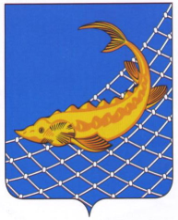 РЫБНО-СЛОБОДСКОГОМУНИЦИПАЛЬНОГО РАЙОНАРЕСПУБЛИКИ ТАТАРСТАН422650, пгт. Рыбная Слобода,ул. Ленина, дом 48ТАТАРСТАН РЕСПУБЛИКАСЫБАЛЫК БИСТӘСЕМУНИЦИПАЛЬ  РАЙОНЫНЫҢБАШКАРМА КОМИТЕТЫ422650, Балык Бистәсе,Ленин урамы, 48 нче йортТел.: (84361) 22113, факс: (84361) 23012, e-mail: balyk-bistage@tatar.ru, сайт: ribnaya-sloboda.tatarstan.ruТел.: (84361) 22113, факс: (84361) 23012, e-mail: balyk-bistage@tatar.ru, сайт: ribnaya-sloboda.tatarstan.ruПОСТАНОВЛЕНИЕ                                          КАРАР